.Intro: 40 Counts Start on heavy beatsWalk Right, Walk Left, Charleston Steps, Step-Lock-Step**TAG and RESTART on wall 9Step, 1/4 Pivot Right, Left Crossing Shuffle, Full Turn Left, Close*RESTART here on wall 4Heels: Out-In-Out- In, Walk Right, Walk Left, Step, 1/2 Pivot Left, ¼ Left Shuffle To RightModified Weave Right, Side Rock Recover, ¾ Sailor Turn Right, Close*RESTART 1: DURING wall 4 after count 16, restart the dance from the beginning** TAG and RESTART 2: DURING wall 9 after count 8 add these steps:Step, 1/4 Pivot Right, Close, HoldNow restart the dance from the beginning.We No Speak Americano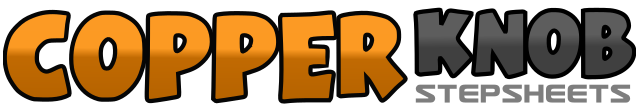 .......Count:32Wall:4Level:Improver.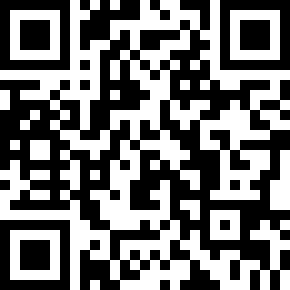 Choreographer:Andrus Lippmaa (EST) - July 2010Andrus Lippmaa (EST) - July 2010Andrus Lippmaa (EST) - July 2010Andrus Lippmaa (EST) - July 2010Andrus Lippmaa (EST) - July 2010.Music:We No Speak Americano (Radio Edit) - Yolanda Be Cool & DCUP : (2:58)We No Speak Americano (Radio Edit) - Yolanda Be Cool & DCUP : (2:58)We No Speak Americano (Radio Edit) - Yolanda Be Cool & DCUP : (2:58)We No Speak Americano (Radio Edit) - Yolanda Be Cool & DCUP : (2:58)We No Speak Americano (Radio Edit) - Yolanda Be Cool & DCUP : (2:58)........1-2Walk forward on right, walk forward on left3&4Touch right forward, flick right back, step back on right5&6Touch left back, flick left forward, step forward on left7&8Step forward on right, lock left behind right, step forward on right1-2Step forward on left, ¼ pivot turn right [3.00]3&4Cross left over right, Step right to right side, Cross left over right5-6¼ turn to left stepping back on right [12.00], 1/2 turn to left stepping fo rward on lef [6.00]7-8¼ turn to left stepping long step right on right [3.00], step left next to right1&2&Swivel both heels out, in, out, in3-4Walk forward on right, walk forward on left5-6Step forward on right, 1/2 pivot turn left [9.00]7&8¼ turn left stepping right to right side, step left next to right, step right to right side [6.00]1&2&Cross left behind right, step right to right side, cross left over right, step right to right side3&4Cross left over right, step right to right side, cross left behind right5-6Rock right to right side, recover on left7&8&Step right behind left starting turnin right, step left in place turning ¾ right [3.00], step right in place, close left beside right1-2Step forward on left, ¼ pivot turn right [3.00]3-4step left next to right, hold